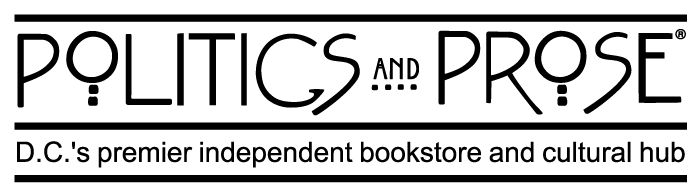 Get your copy of The Infamous Rosalie locally!POLITICS AND PROSE BOOKSTORE – 3 LOCATIONSNORTHWEST DC Directions: 5015 Connecticut Avenue NW Washington, D.C. 20008Store Hours: MONDAY - SATURDAY: 9 a.m. to 8 p.m.SUNDAY: 10 a.m. to 8 p.m.Phone Number: (202) 364-1919THE WHARFDirections: 70 District Square SW Washington, D.C. 20024Store Hours:DAILY: 10 a.m. to 8 p.m.Phone Number: (202) 488-3867UNION MARKETDirections:1270 5th Street NE Washington, D.C. 20002Store Hours: MONDAY: CLOSED TUESDAY – SATURDAY: 10 a.m. to 8 p.m. SUNDAY: 11 a.m. to 7 p.m.Phone Number: (202) 544-4452*Please call beforehand to check book quantity/availability*